Mercredi Lis pendant 15 minutesJ’ai lu le livre : _____________________________________________________________________ □ seul 		□avec papa/maman  		□ avec mon frère/ma soeurLes nombres jusqu’à 1000Souligne le chiffre des dizaines :      	 234		876		210		900Souligne le chiffre des unités :		677		435		870		102Souligne le chiffre des centaines :	632		109		444		280JeudiLis pendant 15 minutesJ’ai lu le livre : ________________________________________________________________________ □ seul 		□avec papa/maman  		□ avec mon frère/ma soeurLes additionsComplète les calculs :13 + _____ = 17		_____ + 14 = 15			12 + ______ = 1821 + _____ = 25		50 + _____ = 59			_____ + 25 = 27BONUS : 	58 + ______ = 63			_____ + 47 = 52VendrediLis pendant 15 minutesJ’ai lu le livre : ________________________________________________ □ seul 		□avec papa/maman  		□ avec mon frère/ma soeurSciencesComplète ce qu’il manque dans le tableau.LundiLis pendant 15 minutesJ’ai lu le livre : ________________________________________________ □ seul 		□avec papa/maman  		□ avec mon frère/ma soeurFrançais : les noms communsAjoute les « s » ou les « x » qui manquent dans ces phrases :Les    crocodile      vivent     dans    les    rivière      et    les    mer     .Je      sais    que   les    pingouin      sont   des     oiseau     , ils      pondent    des    œuf    .Les    enfant      aiment    les    dauphin      mais     pas      les     requin   .Les visiteur      ont    peur   des  méduse     et    veulent    caresser les  orques    . MardiLis pendant 15 minutesJ’ai lu le livre : ________________________________________________ □ seul 		□avec papa/maman  		□ avec mon frère/ma soeur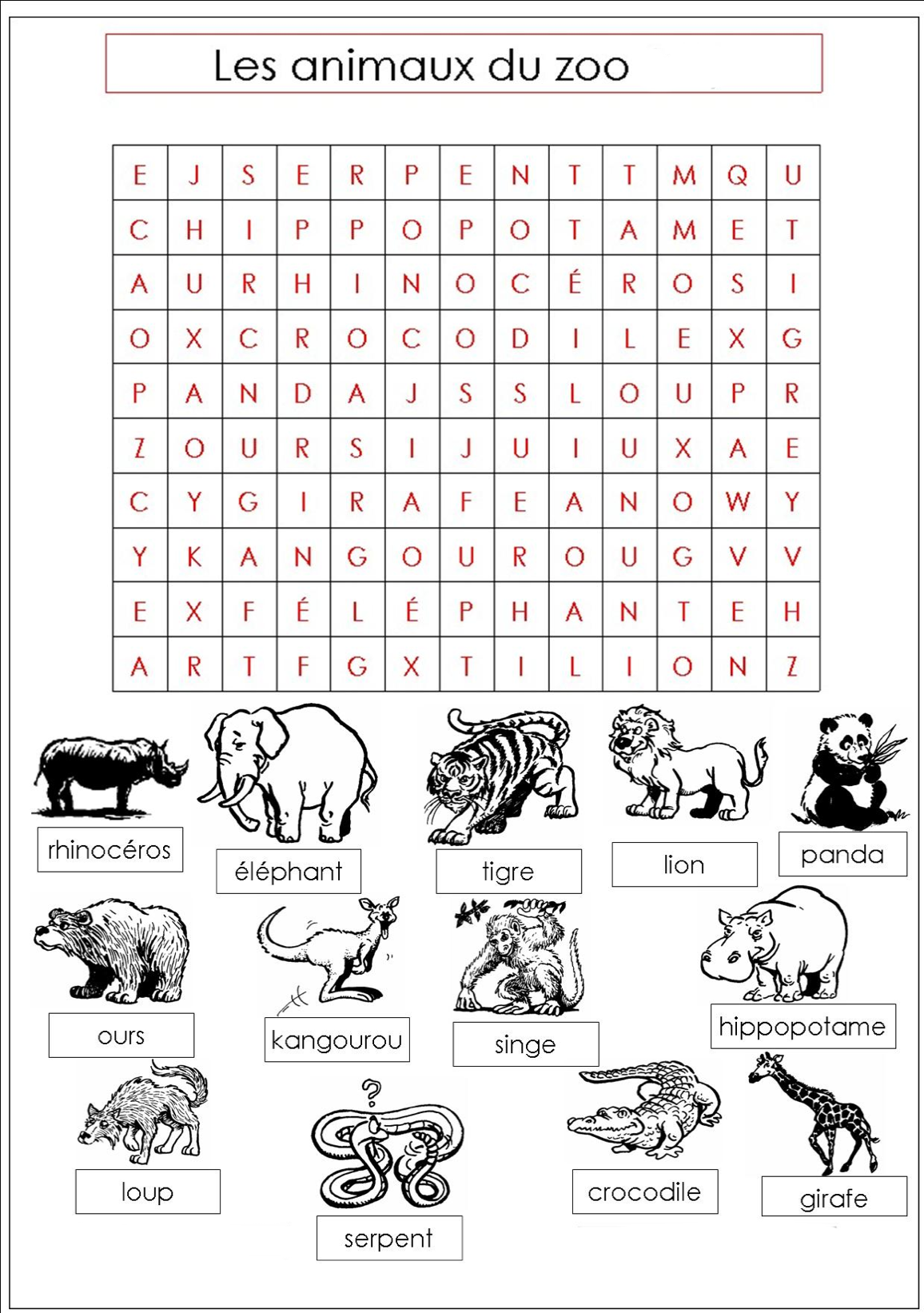 Commentaires sur le devoir :________________________________________________________________________________________________________________________________________________________________MammifèresOiseauxChatSaumonSerpentAutrucheTortueTruite